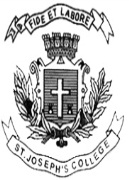 St. Joseph’s College (Autonomous)V Semester BA SEMESTER EXAMINATION: OCTOBER 2021(Examination conducted in March 2022)OE 5218 - Optional English Elective - Linguistics Time allotted: 2 ½  hours							Marks: 70InstructionsThis paper is for V semester BA-EJP students who have opted for Linguistics You are NOT ALLOWED to use a dictionaryPlease stick to the word-limits suggested.This paper contains TWO pages and FOUR sectionsWrite short notes on ANY TWO of the following in about 150 words each: (2x5=10)Langue and ParoleAbugida writing systemsLexemesAnswer ANY ONE in about 250-300 words (15 marks)What is an Affricate? Discuss the Affricates of the standard dialect of British English.Discuss any three processes of word-formation in English with suitable examplesIII.A. Transcribe the following extract into ordinary English. (10)ɪn ðə bɪˈgɪnɪŋ gɒd kri(ː)ˈeɪtɪd ðə ˈhɛvnz ænd ði ɜːθ.  naʊ ði ɜːθ wɒz ˈfɔːmlɪs ænd ˈɛmpti, ˈdɑːknɪs wɒz ˈəʊvə ðə ˈsɜːfɪs ɒv ðə diːp, ænd ðə ˈspɪrɪt ɒv gɒd wɒz ˈhɒvərɪŋ ˈəʊvə ðə ˈwɔːtəz.
ænd gɒd sɛd,  lɛt ðeə biː laɪt,” ænd ðeə wɒz laɪt. gɒd sɔː ðæt ðə laɪt wɒz gʊd, ænd hiː ˈsɛpəreɪtɪd ðə laɪt frɒm ðə ˈdɑːknɪs. gɒd kɔːld ðə laɪt “deɪ,” ænd ðə ˈdɑːknɪs hiː kɔːld “naɪt.” ænd ðeə wɒz ˈiːvnɪŋ, ænd ðeə wɒz ˈmɔːnɪŋ-ðiː fɜːst deɪIII.B. Classify the consonants by category (plosives etc) in the word given below, and describe each of the consonants in terms of voice, and place of articulation. Pick out the diphthong in the word, and give five other words containing the same diphthong: (10+5=15)Reputation  / rɛpju(ː)ˈteɪʃən/IV.A. Identify the prefixes or suffixes that the words given below contain: (5)SorrowfulWithdrawalBlisteringRedirectIndirectIV.B. List the morphemes in each of the words given below, and identify free and bound morphemes: (5)IncompleteFoolishChildrenRedrawChilledIV.C. Draw a word tree for each of the items given below (5 marks)UnusuallyIndividualisticRestorationHorrificUnwholesomeIV.D. Write a sentence on the process of word formation that resulted in each of these familiar words: (5 marks)JaljeeraCutieBye! (Greeting)HothotLBW